Die Überprüfung der WPK wird anhand der vorliegenden Dokumentation für folgende Projekte durchgeführt. Projekt Nr. I:	_______________________________________________________________	Projekt Nr. II: 	_______________________________________________________________	Projekt Nr. III: _______________________________________________________________	1. AllgemeinesEntsprechend der Normvorgabe DIN EN 1090 ist der im Unternehmen durchgeführte Prozess Bemessung zu beschreiben, wenn dieser Bestandteil der Zertifizierung ist. Die Prozessbeschreibung Bemessung ist Bestandteil der WPK und hat alle wesentliche Anforderungen darzustellen. Bei einer Untervergabe der Bemessung sind die Anforderungen gem. Punkt 3 „Untervergabe/Bemessungen“ nachzuweisen.Die für den Prozess Bemessung vorgegebenen Anforderungen ergeben sich aus den erforderlichen Angaben in der Leistungserklärung und der CE- Kennzeichnung.Hier sind folgende Vorgaben angegeben:3. Untervergabe/BemessungenBei Untervergabe der Bemessung sind folgende Vorgaben und Nachweise zu erbringen:  Qualifikationsnachweis/Zertifizierung für die Bemessung nach Eurocode ist in Kopie zu übergeben.Eine Statik nach Eurocode ist als Nachweis zur Einsichtnahme vorzulegen.Welches Bemessungsverfahren kommt zur Anwendung (manuell oder und Rechner/Software).Welche Festigkeitsberechnungen werden durchgeführt:- Tragfestigkeitsberechnung- Verformung im Grenzzustand der Gebrauchstauglichkeit- Ermüdungsfestigkeit- FeuerwiderstandAls „Wareneingangsprüfung“ ist die „grün gestempelte“ Statik eines Prüfstatikers vorzulegenWo und wie lange werden die Bemessungsnachweise aufbewahrt.4. Hinweise zum zusätzlichen Inhalt der BemessungsunterlagenFolgende Punkte der Bemessungsunterlagen sind mit zu beurteilen:Angaben zur Ausführungsklasse Aussagen zu den erforderlichen WerkstoffeAngaben zur Werkstoffgüte (Stahlgütegruppe, Dopplungsfreiheit und Z- Güte)Angaben zu den erforderlichen SchweißnähtenAngaben zu den Schweißnahtqualitäten (Tab. 24 EN 1090-2 Umfang der ergänzenden ZfP)Bei Ermüdungsbeanspruchung Angabe zum Kerbfall und der damit ergebenden ZusatzanforderungenDurch Hersteller auszufüllenDurch Hersteller auszufüllenFirmenname:Anschrift:Produktionsstätten, die unter der gleichen nachfolgend beschrieben WPK arbeitenProduktionsstätten, die unter der gleichen nachfolgend beschrieben WPK arbeitenHerstellerwerk 1:Herstellerwerk 2:Herstellerwerk 3:Durch Auditor auszufüllenDurch Auditor auszufüllenDurch Auditor auszufüllenDurch Auditor auszufüllenAuftrag-Nr:Audittermin:Auditart:Zertifizierungs-und Überwachungsstelle:Zertifizierungsstelle der Handwerkskammer Dresden Am Lagerplatz 8D-01099 DresdenNB-Nr.: 2370NB-Nr.: 2370Auditor 1:Auditor 2:ggf.Fachexperte: Gesprächsteilnehmer 1:Gesprächsteilnehmer 2:Gesprächsteilnehmer 3:Tragfähigkeitsmerkmale:Tragfähigkeit:EN 1090-1: 2009 + A1: 2011Verformung im Grenzzustand derGebrauchstauglichkeitEN 1090-1: 2009 + A1: 2011ErmüdungsfestigkeitEN 1090-1: 2009 + A1: 2011FeuerwiderstandEN 1090-1: 2009 + A1: 20111AllgemeinesAllgemeines1.1In welcher Ausführungsklasse nach DIN EN 1090-2 ist der Betrieb tätig? 	EXC 1 	EXC 2 	EXC 3 	EXC 4 	EXC 1 	EXC 2 	EXC 3 	EXC 42Aufgaben in Bezug auf die Bemessung (siehe Tab. B.1 aus DIN EN 1090-1, linke Spalte)Aufgaben in Bezug auf die Bemessung (siehe Tab. B.1 aus DIN EN 1090-1, linke Spalte)Aufgaben in Bezug auf die Bemessung (siehe Tab. B.1 aus DIN EN 1090-1, linke Spalte)Aufgaben in Bezug auf die Bemessung (siehe Tab. B.1 aus DIN EN 1090-1, linke Spalte)Aufgaben in Bezug auf die Bemessung (siehe Tab. B.1 aus DIN EN 1090-1, linke Spalte)2.1Sollen Bemessungstätigkeiten Bestandteil der Zertifizierung sein? Ja Nein Ja Nein2.2Werden Bemessungstätigkeiten mit eigenem Personal durchgeführt oder untervergeben?Bei Untervergabe, bitte in Anlage U die Unterauftragnehmer benennen werden durch eigenes	Personal durchgeführt werden untervergeben werden durch eigenes	Personal durchgeführt werden untervergeben2.3Wer ist der Verantwortliche für die Bemessung?Name:      Name:      2.3Wer ist der Verantwortliche für die Bemessung?Vorname:      Vorname:      2.3Wer ist der Verantwortliche für die Bemessung?Geb.-Datum:  Geb.-Datum:  2.4Welche Qualifikation(en) hat(ben) die Verantwortlichen für die Bemessung?(Nachweise einreichen oder im Audit vorlegen)(Nachweise einreichen oder im Audit vorlegen)Ist die Qualifikation des Personals gegeben? Ja NeinIst die Qualifikation des Personals gegeben? Ja Nein2.5Nach welchen Normen und Regeln wird bemessen? EN 1990 (EC0) EN 1990 (EC0)werden die richtigen Normen verwendet? Ja Nein Anmerkungen: werden die richtigen Normen verwendet? Ja Nein Anmerkungen: 2.5Nach welchen Normen und Regeln wird bemessen? EN 1991 (EC1) EN 1991 (EC1)werden die richtigen Normen verwendet? Ja Nein Anmerkungen: werden die richtigen Normen verwendet? Ja Nein Anmerkungen: 2.5Nach welchen Normen und Regeln wird bemessen? EN 1993 (EC3) EN 1993 (EC3)werden die richtigen Normen verwendet? Ja Nein Anmerkungen: werden die richtigen Normen verwendet? Ja Nein Anmerkungen: 2.5Nach welchen Normen und Regeln wird bemessen? EN 1999 (EC9) EN 1999 (EC9)werden die richtigen Normen verwendet? Ja Nein Anmerkungen: werden die richtigen Normen verwendet? Ja Nein Anmerkungen: 2.5Nach welchen Normen und Regeln wird bemessen? EN       (EC      ) EN       (EC      ) EN       (EC      ) EN       (EC      )werden die richtigen Normen verwendet? Ja Nein Anmerkungen: werden die richtigen Normen verwendet? Ja Nein Anmerkungen: 2.5Nach welchen Normen und Regeln wird bemessen? sonstige:      Bitte Statik bereithalten! sonstige:      Bitte Statik bereithalten!werden die richtigen Normen verwendet? Ja Nein Anmerkungen: werden die richtigen Normen verwendet? Ja Nein Anmerkungen: 2.6Wie erfolgt die Bemessung? Rechner/Software manuellAnmerkungen:Ist das Bemessungsverfahren funktionsfähig und genau, um nachzuweisen dass der Hersteller seinen Verpflichtungen in Bezug auf die Bemessung zufriedenstellend nachgekommen ist? Ja NeinAnmerkungen:2.7Werden die Aufzeichnungen für die angegebene Dauer aufbewahrt?(DIN EN 1090-1, Abs.6.3.4) Ja NeinAnmerkungen:Ist die Aufbewahrungsdauer der Aufzeichnungen eingehalten? Ja NeinAnmerkungen:Hiermit versichere ich, dass sämtliche Angaben wahrheitsgemäß beantwortet wurden und nehme zur Kenntnis, dass unwahre Angaben zu einem sofortigen Entzug des Zertifikats führen können.Hiermit versichere ich, dass sämtliche Angaben wahrheitsgemäß beantwortet wurden und nehme zur Kenntnis, dass unwahre Angaben zu einem sofortigen Entzug des Zertifikats führen können.Hiermit versichere ich, dass sämtliche Angaben wahrheitsgemäß beantwortet wurden und nehme zur Kenntnis, dass unwahre Angaben zu einem sofortigen Entzug des Zertifikats führen können.Ort, Datum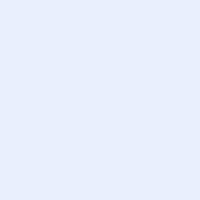 Ort, DatumUnterschrift Verantwortlicher BemessungOrt, DatumOrt, DatumUnterschrift AuditorOrt, DatumOrt, DatumUnterschrift Fachexperte